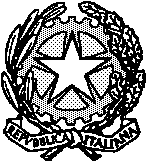 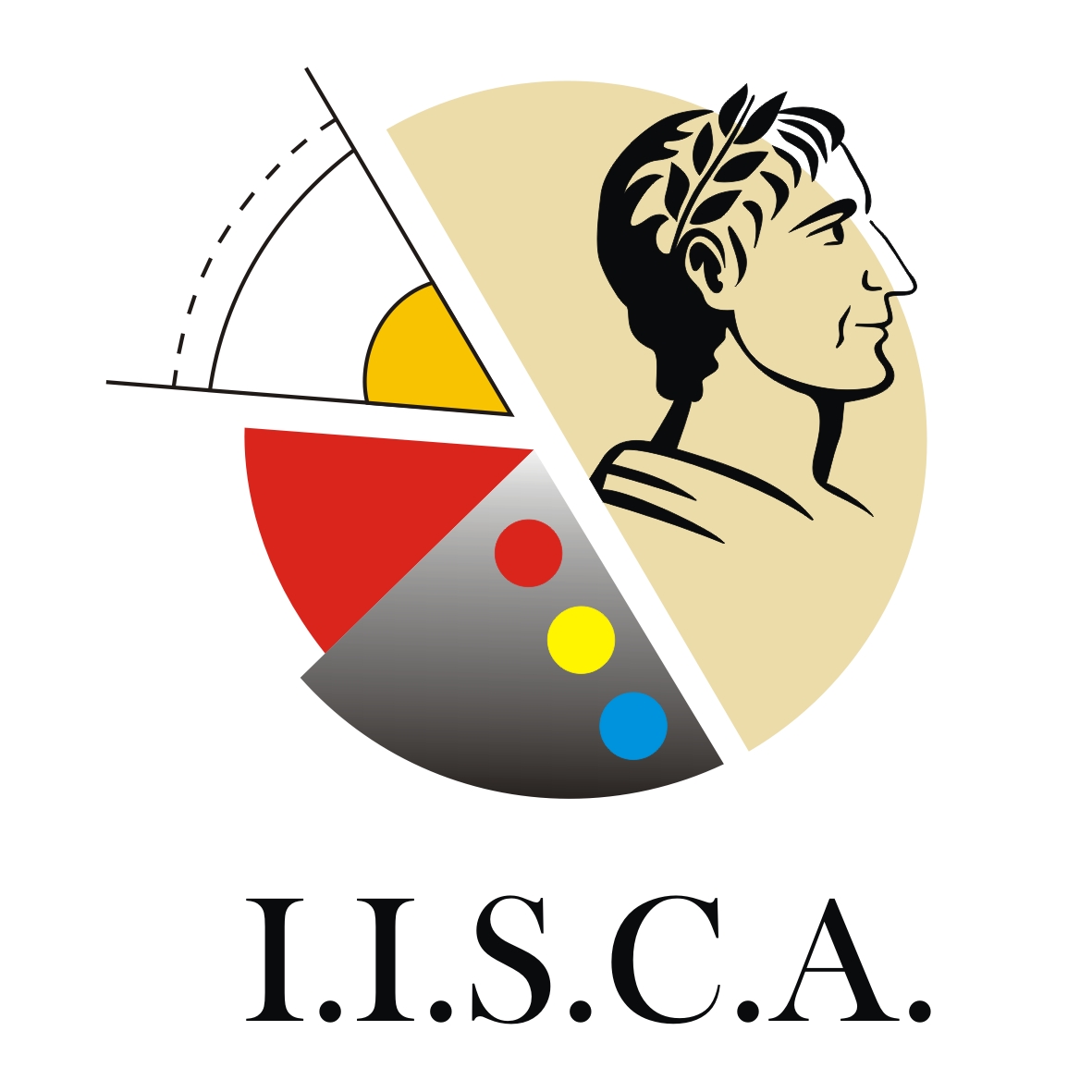 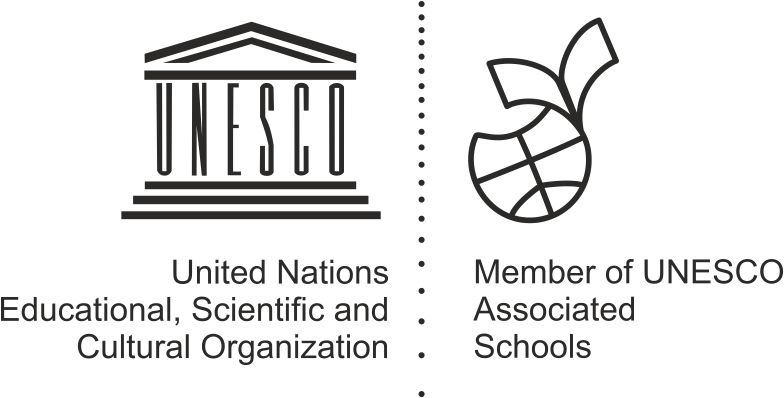 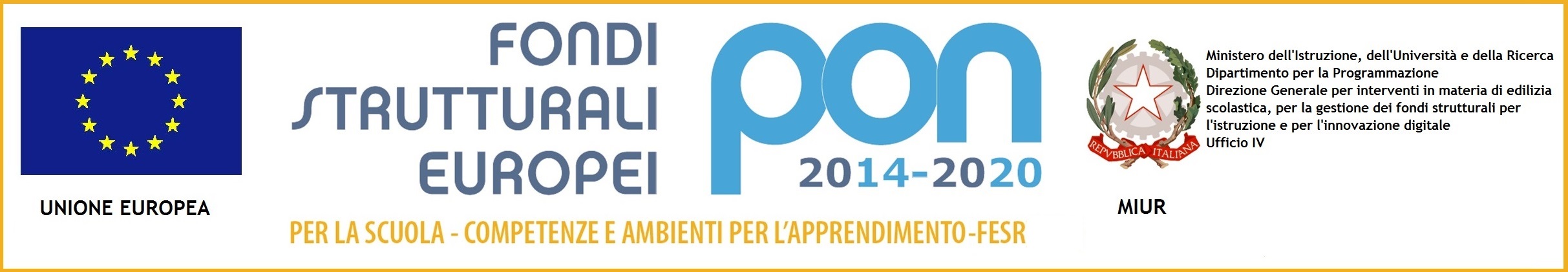 Protocollo n. 515/ C42[LET_421 - progetto adolescenza - genitori FEBBRAIO 7 diffusione scuole]Terni, lì 19 gennaio 2017Ai Dirigenti Scolastici delle scuole di 1° e 2° gradodella Provincia di TerniOGGETTO:  Corso formazione "Progetto adolescenza" per genitoriCon la presente si comunica che il Lions Clubs Terni Host,  il Lions Club di Sangemini, in collaborazione con questo Istituto,  offre ai genitori degli studenti un  corso di Formazione “Progetto Adolescenza”, percorso di educazione e di  prevenzione primaria curato dal Lions Quest International, che si terrà  presso l'Hotel DE PARIS di Terni, Viale della Stazione,  il giorno 4 FEBBRAIO 2017 dalle 9:00 alle 12:30 e dalle 15:00 alle 17:30. Durante i lavori la formatrice del programma “Progetto Adolescenza”, dott.ssa CLAUDIA CRUDELE, con tecniche laboratoriali aiuterà i partecipanti a capire meglio l'universo degli adolescenti e ad elaborare strategie finalizzate a creare un percorso educativo valido ed efficace, volto a favorire la crescita personale e l’acquisizione da parte degli studenti di competenze socio-emotive.Da molti anni l'Associazione dei Lions Clubs è impegnata, attraverso il Progetto Adolescenza,  nella ricerca  di una strategia educativa  condivisa con la scuola e le famiglie, che permetta  di creare un percorso educativo unitario che miri ad aiutare i giovani per prevenire le situazioni di disagio e i comportamenti devianti, sostenendoli nella delicata fase del percorso di crescita e aiutandoli a formarsi una personalità in modo armonioso. La partecipazione  al progetto è gratuita. 	Si comunica che sono disponibili circa 10 posti.		Per l'ammissione si seguirà l'ordine di acquisizione delle richieste di adesione.	Il modulo di adesione, che si allega, dovrà  pervenire, debitamente compilato,  ENTRO IL 27 GENNAIO 2017 al seguente indirizzo di posta elettronica :  personale@tacitotr.gov.it oppure tramite  FAX 0744/407699.Il Dirigente Scolastico (Prof.ssa Roberta Bambini)Firma autografa sostituita a mezzo stampa ai sensi dell’art. 3, comma 2 del D.lgs 39/1993